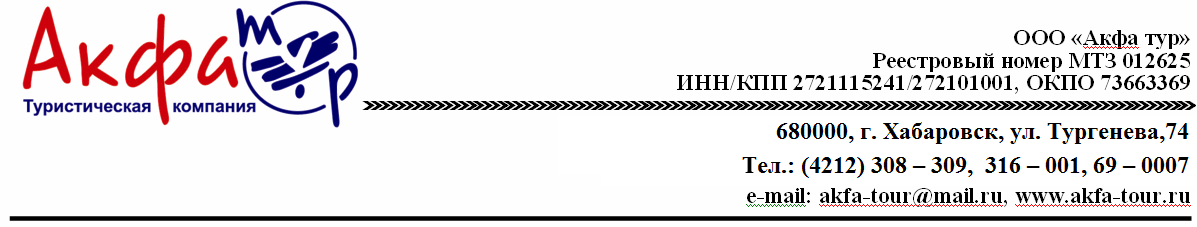 Групповой тур в Японию «Саппоро. Зима 2019». Февраль - Март 201926.02.2019 - 05.03.20198 дней /7 ночейАвиаперелет: Владивосток-Саппоро-Владивосток от 15 500 руб/чел (багаж 10 кг), 20 900 руб/чел (багаж 23 кг).Авиаперелет: Хабаровск-Саппоро-Хабаровск (с пересадкой в Токио)от 32 900 руб/чел (ручная кладь 10 кг, багаж 23 кг).01.03 - ДОПОЛНИТЕЛЬНАЯ ЭКСКУРСИЯ НОБОРИБЕЦУ 16 500 руб/чел. (при группе от 10 чел.)02.03 - ДОПОЛНИТЕЛЬНАЯ ЭКСКУРСИЯ В ГОРЯЧИЙ ИСТОЧНИК ДЗЁДЗАНКЕЙ 9 500 руб/чел. (при группе от 6 чел.)Отель в г. Саппоро "JR Inn Sapporo-eki Minami-guchi" три звезды***В стоимость группового тура "Саппоро. Зима 2019" включено:- проживание в отеле «JR Inn Sapporo-eki Minami-guchi» 3*,  в двухместных или одноместных номерах с завтраком;- День 1 - встреча в аэропорту русскоговорящим гидом, трансфер на общественном транспорте/Трансфер (японский водитель с табличкой, shared bus);- День 8 – трансфер в аэропорт с русскоговорящим гидом на общественном транспорте/Трансфер (японский водитель с табличкой, shared bus);- 2 экскурсионных дня с гидом на общественном транспорте;- 2 обеда во время экскурсий;- входные билеты по экскурсионной программе;- мед. страховка;- виза.Дополнительно оплачивается: 
- авиаперелет; - дополнительные услуги и экскурсии, не включенные в программу.Проживание в ДВ номере/с чел.Проживание в ОДИН номере/с чел.Ребенок до 12-ти лет на доп.кроватиРебенок до 12-ти лет без доп.кровати67 900 руб.77 900 руб.62 900 руб.57 900 руб.ДЕНЬ 1Владивосток//Хабаровск-Саппоро Вылет из Хабаровска (пересадка в Токио)//Владивостока(прямой рейс) в Саппоро . Прибытие в Саппоро,  встреча с гидом. Переезд в отель на общественном транспорте///Трансфер японский водитель с табличкой (shared bus).Гид 18:00-20:00.ДЕНЬ 2Саппоро Экскурсия по Саппоро с гидом на общественном транспорте с посещением: часовой башни, телевизионной башни Саппоро, центральный парк Одори, Музея Олимпийских игр, развлекательного квартала Сусукино.(Завтрак, обед).  Гид 09:00-19:00.ДЕНЬ 3Саппоро Экскурсия по Саппоро с гидом на общественном транспорте с посещением: храма Хоккайдо-дзингу, шоколадной фабрики «Сирой Койбито», завода пива «Саппоро Биру», смотровой площадки на горе Мойва, а также Вы прокатитесь по канатной дороге на г.Мойва.(Завтрак, обед).  Гид 09:00-19:00.ДЕНЬ 4 – ДЕНЬ 7 Саппоро Свободные дни.**Возможны экскурсии за дополнительную плату. (Завтраки в отеле). 01.03 - ДОПОЛНИТЕЛЬНАЯ ЭКСКУРСИЯ НОБОРИБЕЦУ. Стоимость 16 500 руб/чел. (при группе от 10 чел.)Ноборибецу является частью национального парка Сикоцу-Тоя, кроме того, это самый известный курорт на горячих источниках на Хоккайдо, ставший популярным около 140 лет назад. Здесь самый большой выход минеральных вод на поверхность не только в Японии, но и во всей Восточной Азии.Экскурсия в Ноборибецу с гидом на заказном транспорте включает в себя посещение: долины гейзеров Джикокудани, Тематического парка – деревня Дате, музея айну Поротокатан.Обед включен. Гид, заказной транспорт 10:00-18:00.02.03 - ДОПОЛНИТЕЛЬНАЯ ЭКСКУРСИЯ В ГОРЯЧИЙ ИСТОЧНИК ДЗЁДЗАНКЕЙ. Стоимость 9 500 руб/чел. (при группе от 6 чел.)Район горячих источников Jozankei находится в небольшой удалённости от центра Саппоро, является одним из самых популярных в Японии курортов с горячими источниками. Благодаря своей живописности район Дзёзанкэй пользуется популярностью круглый год. Вода источников содержит соли, борную кислоту, сероводород, серу и бикарбонат натрия, что является эффективным средством для профилактики множества заболеваний.Горячий источник Дзёдзанкей является хлорид-натриевым источником с прозрачной и слегка соленой водой. Основан Дзёдзанкей-онсэн был в 1866 году монахом Дзёдзан Ми-идзуми. Источник был назван в честь него за то, что монах преодолел много трудностей, чтобы создать здесь основу для онсэна. *** Обед оплачивается на месте за наличные.Гид, общественный транспорт 10:00-18:00.ДЕНЬ 8Саппоро – Хабаровск//Владивосток Выписка из Отеля. Встреча с гидом, переезд в аэропорт на общественном транспорте//Трансфер японский водитель с табличкой (shared bus) Вылет в Хабаровск (пересадка в Токио)//Владивосток (прямой рейс).(Завтрак). Гид 06:00-08:00// 09:00-13:00.